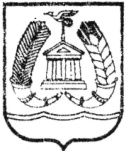 АДМИНИСТРАЦИЯ ГАТЧИНСКОГО МУНИЦИПАЛЬНОГО РАЙОНА ЛЕНИНГРАДСКОЙ ОБЛАСТИКОМИТЕТ ОБРАЗОВАНИЯРАСПОРЯЖЕНИЕ_____________________________  г. Гатчина  ___________________________О ПРОВЕДЕНИИ РАЙОННОГО КОНКУРСА ЧТЕЦОВ, ПОСВЯЩЁННОГО 250-ЛЕТИЮ СО ДНЯ РОЖДЕНИЯ И.А. КРЫЛОВА.В соответствии с планом работы комитета образования Гатчинского муниципального района на 2018-2019  год Провести районный  конкурс чтецов, посвящённый 250-летию со дня рождения И.А. Крылова. Утвердить Положение о районном  конкурсе чтецов, посвящённом 250-летию со дня рождения И.А.Крылова  (приложение 1).Назначить Михайлову Е.Н.,  директора  МБОУ ДО «РАЙОННЫЙ ЦЕНТР ДЕТСКОГО ТВОРЧЕСТВА» ответственной за организацию и проведение районного   конкурса чтецов, посвящённого 250-летию со дня рождения И.А.Крылова.Руководителям  муниципальных бюджетных образовательных организаций 4.1. Принять участие в районном конкурсе чтецов, посвящённом 250-летию со дня рождения И.А.Крылова 25 апреля 2019 г.по адресу: г.Гатчина, ул.Авиатриссы Зверевой, д. 20 корп. 3. (структурное подразделение «Дом творчества «Журавушка»)4.2. Составить заявки на участие в конкурсе по прилагаемой форме (см. Положение) и направить заявки в срок до 19 апреля 2019 г.:по адресу: г.Гатчина, ул.Авиатриссы Зверевой, д. 20 корп. 3  или по факсу 71-392 или по  электронной почте  zhddt@yandex.ru  Контроль  исполнения распоряжения возложить на заместителя председателя комитета образования О.В. Яковлеву.Председатель комитета                                                       С.В. Попков                                             Приложение 1к распоряжению №__________________от «____»_______2019 г.                                      Положениео районном конкурсе чтецов,посвящённом 250-летию со дня рождения И.А. КрыловаЦели и задачи конкурса:воспитание патриотизма.выявление талантливых, творчески одаренных учащихся;-     создание среды творческого общенияОрганизаторы: Комитет образования Гатчинского муниципального района, МБОУ ДО «РАЙОННЫЙ ЦЕНТР ДЕТСКОГО ТВОРЧЕСТВА» (структурное подразделение «Дом творчества «Журавушка»).Участники конкурса:Учащиеся общеобразовательных учреждений  г.Гатчины и района, а также учащиеся учреждений дополнительного образования детей (3-11 класс) .Подготовку к конкурсу могут возглавить учителя, родители, педагоги-организаторы.Условия конкурса:Конкурс проводится в четырех возрастных категориях:1-ая возрастная категория - учащиеся 3-4 классов2-ая возрастная категория - учащиеся 5-6 классов3- я возрастная категория - учащиеся 7-9 классов4- я возрастная категория - учащиеся 10-11 классов На конкурс чтецами должно быть представлено одно стихотворение по выбору, соответствующее теме конкурса.Из каждого учреждения в заключительном туре могут принять участие:не более 8  учащихся  (по 2 человека от каждой возрастной категории).Выступление учащихся с литературно-музыкальными композициями и стихами собственного сочинения рассматриваются  вне конкурса.   Порядок проведения конкурса: I тур конкурса проводится в образовательных учреждениях, в период до 19 апреля.                                           II тур конкурса – заключительный, пройдет в Доме творчества «Журавушка» 25.04.2019 года  по адресу: г.Гатчина, ул.Авиатриссы Зверевой, д.20, корп. 3.  1-ая возрастная категория (3-4 классы) – 10.00 час.2-ая возрастная категория (5-6 классы) – 12.00 час.3-я возрастная категория  (7- 9 классы) – 14.00. час.4-ая возрастная категория (10-11 классы) – 16.00 час.Заявки на участие во II-м туре конкурса чтецов предоставить в оргкомитет (Дом творчества «Журавушка» по адресу: г.Гатчина, ул.Авиатриссы Зверевой, д.20, корп 3, факс 71-392, электронная почта  zhddt@yandex.ru до 19.04.2019 г. 6.  Награждение победителей:Подведение итогов –  по окончании конкурса в каждой возрастной категории. Победителям конкурса чтецов присуждаются дипломы лауреатов конкурса (в своей возрастной категории).Консультации и справки по вопросам проведения конкурса можно получить в Доме творчества «Журавушка» по адресу: г.Гатчина, ул.Авиатриссы Зверевой, д.20, корп.3,   тел. 73-916 (Печковская Наталья Ивановна) В ОРГКОМИТЕТ РАЙОННОГО КОНКУРСА ЧТЕЦОВ,ПОСВЯЩЁННОГО 250-ЛЕТИЮ СО ДНЯ РОЖДЕНИЯ И.А. КРЫЛОВАот  _____________________________________________________________________(название учреждения)контактный телефон __________________ЗАЯВКАна участие в районном конкурсе чтецов  М.П.							Руководитель:№ п/пФамилия, имя учащегосяКлассВозрастНазвание   стихотворенияФ.И.О педагога, телефон